PROGRAMMA “SCUOLA VIVA”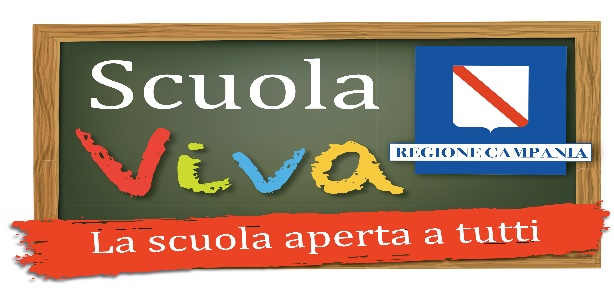 I ANNUALITA’ NUOVO CICLO2021 - 2027Delibera di Giunta Regionale n. 362 del 04/08/2021POR Campania FSE 2014/2020 “Programmazione nuovi interventi di contrasto alla dispersione scolastica”Decreto Dirigenziale n. 263 del 31/05/2022All. _2 Autocertificazione titoli, esperienze, eccAl Dirigente Scolastico dellaLiceo Scientifico “P.S. Mancini”Il/La_sottoscritto/a_________________________________________________________________codice fiscale ____________________________________ DOCENTE a T.I. cl.conc.__________Rende la presente autovalutazione dei titoli, delle esperienze, delle attività, ecc. dichiarate nel proprio curriculum vitae:Per i punti B2-B3-B4 si valuta il solo certificato corrispondente al titolo più altoData _____________									FIRMA								________________________Cod.Uff.Istituto ScolasticoSedeTitolo progetto131AVP.S.ManciniAvellino#Green Living schoolsGRIGLIA DI VALUTAZIONE  GENERICA E GLOBALE DEI TITOLI PER TUTORGRIGLIA DI VALUTAZIONE  GENERICA E GLOBALE DEI TITOLI PER TUTORGRIGLIA DI VALUTAZIONE  GENERICA E GLOBALE DEI TITOLI PER TUTORGRIGLIA DI VALUTAZIONE  GENERICA E GLOBALE DEI TITOLI PER TUTORGRIGLIA DI VALUTAZIONE  GENERICA E GLOBALE DEI TITOLI PER TUTORGRIGLIA DI VALUTAZIONE  GENERICA E GLOBALE DEI TITOLI PER TUTORGRIGLIA DI VALUTAZIONE  GENERICA E GLOBALE DEI TITOLI PER TUTORPUNTIN. DI RIFERIMENTO DEL CURRICULUMDA COMPILARE A CURA DEL CANDIDATODA COMPILARE A CURA DELLA COMMISSIONEDA COMPILARE A CURA DELLA COMMISSIONEA. L'ISTR UZIONE, LA FORMAZIONE NELLO SPECI FICO SETTORE IN CUI SI CONCORREA. L'ISTR UZIONE, LA FORMAZIONE NELLO SPECI FICO SETTORE IN CUI SI CONCORREA. L'ISTR UZIONE, LA FORMAZIONE NELLO SPECI FICO SETTORE IN CUI SI CONCORREA. L'ISTR UZIONE, LA FORMAZIONE NELLO SPECI FICO SETTORE IN CUI SI CONCORREA. L'ISTR UZIONE, LA FORMAZIONE NELLO SPECI FICO SETTORE IN CUI SI CONCORREA. L'ISTR UZIONE, LA FORMAZIONE NELLO SPECI FICO SETTORE IN CUI SI CONCORREA. L'ISTR UZIONE, LA FORMAZIONE NELLO SPECI FICO SETTORE IN CUI SI CONCORREA l. LAUR EA ATTI N ENTE ALLASELEZIONE (vecchio ordinamento o magistrale)1 10 e lode25A l. LAUR EA ATTI N ENTE ALLASELEZIONE (vecchio ordinamento o magistrale)100 - 1 1020A l. LAUR EA ATTI N ENTE ALLASELEZIONE (vecchio ordinamento o magistrale)< 10015A2. LA UREA ATTIN E NTE A LLA SELEZIONE e NON ATTI NENTE (soloTutor (o triennale, in alternativa al punto A I )1 10 e lode14A2. LA UREA ATTIN E NTE A LLA SELEZIONE e NON ATTI NENTE (soloTutor (o triennale, in alternativa al punto A I )100-1 1010A2. LA UREA ATTIN E NTE A LLA SELEZIONE e NON ATTI NENTE (soloTutor (o triennale, in alternativa al punto A I )< 1005A3.  DOTTORATO  DI  RICERCA ATTI N E NTE A LLA SELEZION E(si valuta un solo titolo)5A4. MASTER  U NI VERSITARIO  DI  Il LI V ELLO ATTI N E NTE A LLASELEZIONE (si val uta un solo titolo)5A5. MASTER  U NI VERSITAR IO DI  I LIV ELLO ATTI N E NTE A LLASELEZIONE  (si va luta un solo titolo) )3A6. CORSI DI PERFEZIONAMENTO(durata annuale) ATTIN ENTI A LLA SELEZION EMax 3 corsip.1per corsoB.  LE CERTIFICAZIONI OTTENUTE NELLO SPECIFICO SETTORE IN CUI SI CONCORREB.  LE CERTIFICAZIONI OTTENUTE NELLO SPECIFICO SETTORE IN CUI SI CONCORREB.  LE CERTIFICAZIONI OTTENUTE NELLO SPECIFICO SETTORE IN CUI SI CONCORREB.  LE CERTIFICAZIONI OTTENUTE NELLO SPECIFICO SETTORE IN CUI SI CONCORREB.  LE CERTIFICAZIONI OTTENUTE NELLO SPECIFICO SETTORE IN CUI SI CONCORREB.  LE CERTIFICAZIONI OTTENUTE NELLO SPECIFICO SETTORE IN CUI SI CONCORREB.  LE CERTIFICAZIONI OTTENUTE NELLO SPECIFICO SETTORE IN CUI SI CONCORREBI. COM PETENZE I.C.T. CERTIFICATE RICONOSCIUTE DA L M IURMax 2 cert.p. 5 per cert.*B2. COM PETENZE LI NGUISTICHE CERTIFICATE LIVELLO Cl INING LESE p. 3*B3. COM PETENZE LI NGU ISTICHE CERTIFICATE LIVELLO B2 INING LESE p. 2*B4. COM PETENZE LI NGUISTICHECERTIFICATE LIVELLO B1 INING LESE p. 1PUNTI N.DI RIFERIMENTO DEL CURRICULUMDA COMPILARE A CURA DEL CANDIDATODA COMPILARE A CURA DEL CANDIDATOPUNTI N.DI RIFERIMENTO DEL CURRICULUMDA COMPILARE A CURA DEL CANDIDATODA COMPILARE A CURA DEL CANDIDATOC. LE ESPERI ENZE NELLO SPECIFICO SETTORE IN CUI SI CONCORREC. LE ESPERI ENZE NELLO SPECIFICO SETTORE IN CUI SI CONCORREC. LE ESPERI ENZE NELLO SPECIFICO SETTORE IN CUI SI CONCORREC. LE ESPERI ENZE NELLO SPECIFICO SETTORE IN CUI SI CONCORREC. LE ESPERI ENZE NELLO SPECIFICO SETTORE IN CUI SI CONCORREC1. ESPERI ENZE DI DOCENZA (min. 20 ore) NEI PROGETTI FINANZIATI DAL  FONDO SOCIALE EUROPEO (PON - POR) SE ATTINENTI A LLA SELEZION EMax 5 esperien ze1 per esperienzaC2. ESPERIENZE DI DOCENZA O COLLABORAZIONE ENTI ASSOCIAZIONI PROFESSIONALI/SPORTIVE/TERZO SETTORE (min. 20 ore) SE ATTINENTI A LLA SELEZIONEMax 5 esperienze1 per esperienzaC3. ESPERIENZE DI TUTOR D'AU LA I DIDATTICO (min. 20 ore) NEI PROGETTI FINANZIATI DAL FONDO SOCIALE EUROPEO  (PON -POR) -FSEMax 5 cspcrienze2 per esperienzaC4. ESPERIENZE DIFACI LITATORE/SU PPORTO GESTIO A LE (min. 20 ore) NEI PROGETTI FINA NZIATI DA L FESR  (PON -POR - POC) - FSEMax 3 csperienze1 per esperienzaC5. VA LUTATORE (min. 20 ore) NEI PROGETTI FI NANZIATI DA L FESR  (PON- POR - POC) - FSEMax 3 csperienze1 per esperienzaC6. TUTOR PERCORSI  PCTOMax 5 cspcrienze2 per esperienzaC7. ESPERIENZE DI DOCENTE O TUTOR IN MANIFESTAZIONI ESTIVE -  PIANO ESTATEMax 2 cspcrienze5 per esperienzaTOTALETOTALETOTALE